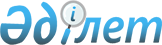 О признании утратившими силу приказов исполняющего обязанности Министра образования и науки Республики Казахстан от 11 июля 2011 года № 303 "Об утверждении Инструкции по организации комплексного тестирования абитуриентов и по организации работ по присуждению образовательных грантов" и от 28 июня 2012 года № 308 "О внесении изменений и дополнений в приказ исполняющего обязанности Министра образования и науки Республики Казахстан от 11 июля 2011 года № 303 "Об утверждении Инструкции по организации и проведению комплексного тестирования абитуриентов и по организации работ по присуждению образовательных грантов"Приказ Министра образования и науки Республики Казахстан от 7 декабря 2015 года № 683

      В соответствии со статьей 43-1 Закона Республики Казахстан от 24 марта 1998 года «О нормативных правовых актах» ПРИКАЗЫВАЮ:



      1. Признать утратившими силу:



      1) приказ исполняющего обязанности Министра образования и науки Республики Казахстан от 11 июля 2011 года № 303 «Об утверждении Инструкции по организации комплексного тестирования абитуриентов и по организации работ по присуждению образовательных грантов» (зарегистрированный в Реестре государственной регистрации нормативных правовых актов № 7079, опубликованный в газете «Казахстанская правда» от 9 июня 2012 года № 178-180 (26997-26999);



      2) приказ исполняющего обязанности Министра образования и науки Республики Казахстан от 28 июня 2012 года № 308 «О внесении изменений и дополнений в приказ исполняющего обязанности Министра образования и науки Республики Казахстан от 11 июля 2011 года № 303 «Об утверждении Инструкции по организации и проведению комплексного тестирования абитуриентов и по организации работ по присуждению образовательных грантов» (зарегистрированный в Реестре государственной регистрации нормативных правовых актов № 7804, опубликованный в газете «Казахстанская правда» от 8 августа 2012 года № 256-257 (27075-27076).



      2. Департаменту высшего и послевузовского образования, международного сотрудничества (Омирбаев С.М.) в установленном законодательством порядке:

      1) направить копию настоящего приказа в Министерство юстиции Республики Казахстан;

      2) обеспечить размещение настоящего приказа на интернет-ресурсе Министерства образования и науки Республики Казахстан.



      3. Настоящий приказ вводится в действие со дня его подписания.      Министр образования и науки

      Республики Казахстан                       А. Саринжипов
					© 2012. РГП на ПХВ «Институт законодательства и правовой информации Республики Казахстан» Министерства юстиции Республики Казахстан
				